Org.nr 802419-5979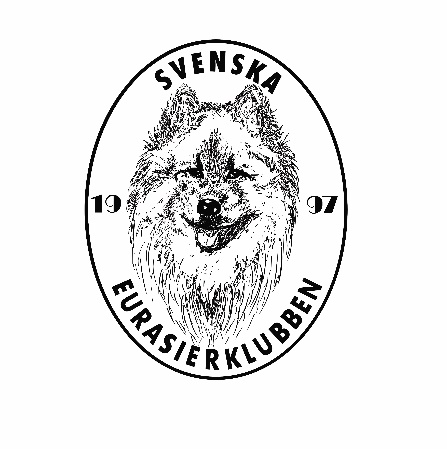 Protokoll nr 2/24 fört vid styrelsemöte den 13 februari2024 kl.19.00 via ZoomNärvarande: Göran Björkman, Kicki Svalin, Inger Johansson,Frida Lindblom, Lena Lindahl, Caroline Mårtensson.Under §25 Aktivitetsgrupp deltog Åsa Lejon och KristianWedmark.§ 13.	Mötets öppnande. Mötets ordförande hälsade välkommen och öppnade mötet.§ 14.	Godkännande av dagordning. Dagordningen godkändes.§ 15.	Val av justerare. Vald Lena Lindahl.§ 16.	Föregående protokoll. Protokoll nr. 1/24 godkändes.§ 17.	Ekonomi. På transaktionskonto finns 19947:-, hälsokontot 27397:-, placeringskontot	197137:-. En inbetalning från Robert Johansson för vad? Kassören kollar upp.§ 18. 	Ersättning till funktionärer. Diskuterades men något beslut fattades inte.§ 19.	Verksamhetsberättelsen. Styrelsens planer för verksamheten 2024 gicks igenom	och godkändes. Sekreterare färdigställer berättelsen.§ 20.	Årsmötet. Som mötesordförande är  Camilla Svensson, Kathakali´s kennel tillfrågad.                          Motion från Annika Tranberg som föreslår delrevidering i RAS under Exteriör- Strategi.	Ta bort stycket och ersätt med Styrelsen ska informera  och utbilda uppfödare och	domare inom rasen kontinuerligt, tex genom uppfödarmöten.  Hundar som används i 	avel ska vara fullt friska, följa rasstandarden, rastypiska, och ej ha diskvalificerande fel.	Uppmuntra att fler hundar ställs ut eller gör BPH (mentalbeskrivning) både inför avel	men också som avelsutvärdering.	Styrelsen förslag är att avslå motionen.		Motion från Inger Johansson, Gällande RAS under Exteriör- Strategi.	Ändring gällande kraven på avelshane. Kraven som finns för avelstiken ska	också gälla för hanen som går i avel. Därför föreslås årsmötet besluta att ändra till- 	I avel använda hanar och tikar som har en merit, ex. utställning (lägst VG) eller    	BPH vid lägst 15 månaders ålder.	Styrelsens förslag är att avslå motionen. Inger johansson utgick när motionen 	behandlades eftersom hon var jävig.§21.	Medlemskap kennelregistret. Endast klubbens medlemmar får stå med i det	kennelregistret som står på vår Hemsida och i Eurasierbladet.§ 22.	Skrivelser. 	SSUK. Godkänd auktorisation för Anette Edlander och Sonny Ström som 	domare    	gällande Eurasier.§ 23.	Statistik Agria. Sekreteraren får i uppdrag att kontakta övriga försäkringsbolag	för att få ett mera tillförlitligt omdöme innan det presenteras för våra uppfödare.§ 24.	Rapport från SKK konferens. Mycket givande med ett hundratal deltagare och	 många intressanta föreläsningar. SKK ska inrikta sig mera på mentaliteten och	informerade mycket om BPH och Mental index. För vår klubb så gäller det att få ihop	300 beskrivna BPH hundar till, för att få ihop 500 hundar som är minimum för 	mentalindex som hjälper uppfödarna att välja passande hane och med större säkerhet 	veta hur valparna blir mentalt.§ 25.	Kommittéerna	Avelsgruppen. Programmet inför konferensen är klart med bl.a. film,föreläsning och	diskussioner. 	Utställningsgruppen fortsätter med planeringen inför specialen i Gränna.	Aktivitetsgruppen. Åsa Lejon kommer att vara ny sammankallande för gruppen och	flera medlemmar behövs. Bl.a. ansvariga för montern på My Dog. Promenader	planeras vid flera tillfällen, gärna i samråd med uppfödarna.	Redaktionen hoppas på flera intressanta artiklar från våra medlemmar inför årets                          första nummer.§ 26.	Övriga frågor. 	Hemsidan som legat nere är nu tillgänglig igen.	Verksamhetsberättelsen ca. 25 ex. delar vi upp inom styrelsen att färdigställa.§ 27.	Mötets avslutning. Ordförande tackade mötesdeltagarna och nästa möte blir	årsmötet i Gränna den 3 mars kl.13.30.Vid protokollet	                  Mötets ordförande		                  JusterareInger Johansson	                  Göran Björkman		                   Lena Lindahl		